Right Handed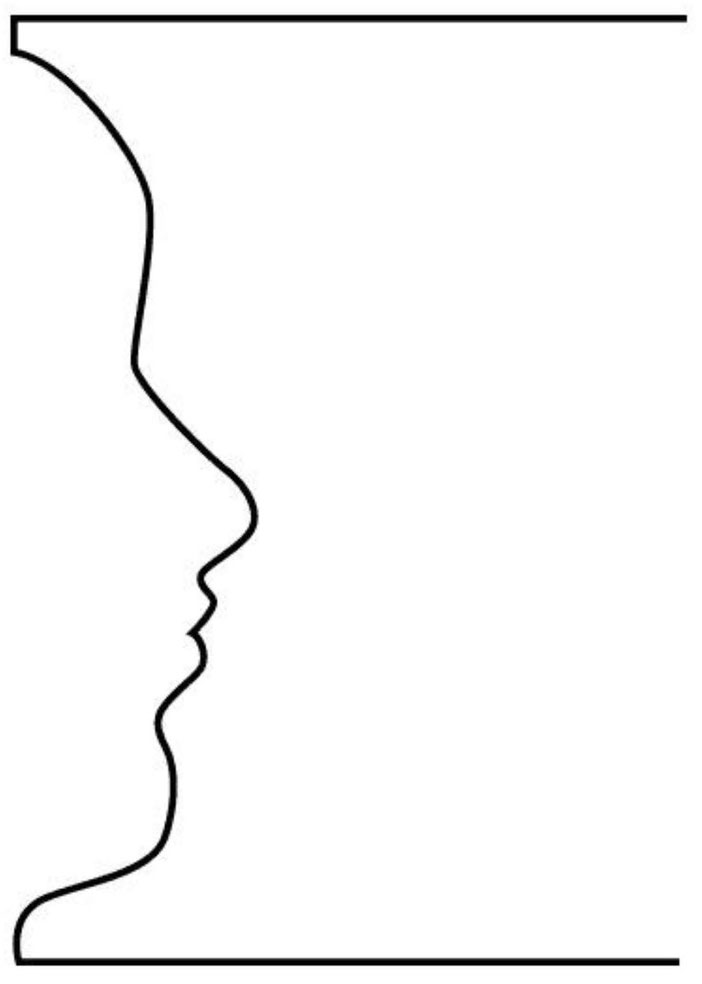 Left Handed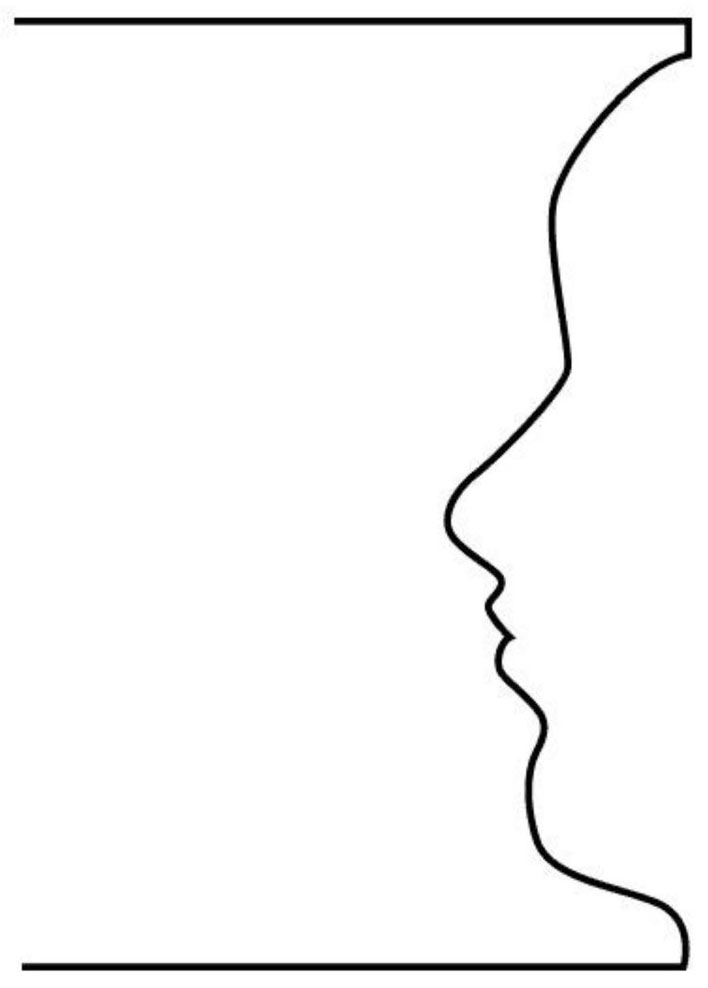 